CHURCH OF OUR LADY                                 020 8759 9136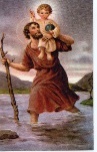 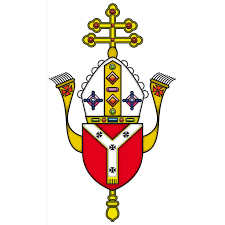 AND ST CHRISTOPHER 	          email: cranford@rcdow.org.ukCRANFORD		        website: https://parish.rcdow.org.uk/cranford32 High Street, Cranford, TW5 9RG                   15th Sunday in Ordinary Time – 15th & 16th July 2023Readings: 15th Sunday in Ordinary Time (Year A) Page 102:  Isaiah 55:10-11, RP:  64:10-14, Romans 8:18-23, Matthew 13:1-2316th Sunday in Ordinary Time (Year A) Page 105:  Wisdom 12:13, 16-19, RP: 85:5-6, 9-10, 15-16, Romans 8:26-27, Matthew 13:24-43YOUNG ADULTS FORMATION The Community of Our Lady of Walsingham (COLW) is offering an opportunity to Catholic men and women aged 18 - 35 to live alongside their community in Norfolk for a week this summer.  As well as joining community prayers, meals and activities, young adults will receive formation on topics such Prayer, Scripture, Discernment and the Spirituality of Walsingham.  There are two choices of dates: 14th - 21st August or 30th August - 6th September.  To find out more, please enquire by 31st July by emailing the COLW Sisters at freetobe@walsinghamcommunity.org Community of Our Lady of Walsingham, House of the Divine Will, Neatherd Moor, Dereham, Norfolk, NR20 4AZ; Tel. 01362 421442. www.walsinghamcommunity.orgIMPORTANT DATES BOOKLETS with details of important dates for the church and parish are now available at the back of the church.FORTHCOMING MASS INFORMATION – There will be no weekday masses from 31st July to 6th September with the exception of 11th August and 15th August (Feast of the Assumption).  VOLUNTEERS REQUIRED FOR COUNTERS AND CATECHISTS please advise Fr John if you would like to volunteer.  MASS OFFERINGS - Please send your requests via email to Gillian at Cranford@rcdow.org.uk.  All payments to be made online through bank transfer into the parish account, quoting the reference “Mass Offering” Please refer to the bottom of this newsletter for bank details.  Due to unforeseen circumstances, we regret we may have to move your mass intention to another day, please see newsletter for rescheduled mass intention date.  PLEASE DO NOT USE Fr John’s personal number or email address for mass requests unless specifically requested by him.BAPTISMS Please request an appointment with Fr John via e-mail cranford@rcdow.org.ukPOLITE REQUEST Our insurers have asked us to ensure that only Diocesan approved contractors are engaged in property survey and repairs such as roof clearing, drain inspection etc. related to the church/presbytery. MARRIAGE Couples seeking marriage should inform Fr John AT LEAST six months which is the minimum requirement before the scheduled wedding date so that there is enough time for all the necessary administration work to be processed. This is a statutory requirement applicable across all parts of the UK and overseas.  In the case of weddings scheduled for February 2024, the couple should come and see Fr John during the latter part of June 2023 as both office and Chancery will not be working during the month of August and it is important that a six-month period is kept to avoid difficulties.IF YOU ARE FEELING UNWELL – if you are suffering with COVID/Flu-like symptoms then please do not come to mass.  Please also bear in mind if you are feeling unwell to wear a facemask.PLEASE DO NOT COME TO MASS AND WALK AROUND IN BARE FEET – this is unhygienic and against health and safety rules.MASS INTENTIONSTHANK YOU FOR YOUR GENEROSITYThe Contactless machine is available in the Church. If you wish to donate by online banking please do so directly to our bank, giving your name as a reference and indicate if it is for baptism, wedding, mass intention etc.  For those that do not have a bank account, charge cards are available. Gift Aid: If you are a UK taxpayer, the Diocese strongly recommends you to Gift Aid your donation, as the government will top up your donation by 25 percent. The parish relies heavily on this extra support, which comes at no additional cost to you. This facility is also available on the contactless device. It takes only just 2 minutes and is a one-time process, meaning all future donations made using the same bankcard will automatically be processed through Gift aid. If you have any questions on Gift Aid, please contact the parish office. Thank you for your continued financial support for your parish church.  HSBC Bank:  Account name: WRCDT Cranford, Sort Code: 40-05-20 Account: 01308637  Parish TeamParish Priest:  Fr. John TaborEmail: johntabor@rcdow.org.ukAny required appointment will be at 11.00 am on Wednesdays, Thursdays & Fridays.Catechetical Co-ordinator: Bejoy IgnatiousWorking days:  Thursdays 9.00 am – 5.00 pm, Saturdays 11.00 am – 6.00 pm and on Sundays 9.00 am - 2.00 pm. Email: bejoyignatious@rcdow.org.uk Parish Secretary:  Gillian SatchellWorking days:  Wednesday & Friday morningsPlease e-mail parish office with requests and queriesIn-person enquires on Wed & Fri between 10.30 – 11.30 am.  Email: cranford@rcdow.org.uk Parish Safeguarding Officers:Natalie Smith & Pelazia RodriguesEmail: cranfordsg@safeguardrcdow.org.ukEmail: cranfordsg2@safeguardrcdow.org.uk Mobile: 07851 390118 (Dedicated Parish Safeguarding Number)--------------------------------------------------------Protecting your Privacy:In compliance with the General Data Protection Regulation (GDPR), which became effective in May 2018, the Parish requires your permission to hold your data for Parish/Diocesan use.  You can read our full privacy policy on www.rcdow.org.uk/diocese/privacy-policy------------------------------------------------------------------------------------------------------------------MASS INTENTIONSIf you wish to offer a Mass intention, please email (Cranford@rcdow.org.uk) or visit the Parish Office on a Wed/Fri between 10.30 – 11.30 am.-------------------------------------------------------------------------------------------------------------------------------------------------------------------------------------------------ONLINE MASSESMass and other liturgies live streamed from Westminster Cathedral and other parishes are available at www.churchservices.tv------------------------------------------------------------------------------------------------------------------------------------------------MASS TIMES Saturday: 5pm; Sunday Masses:  9.00 am and 11.00 am Weekday Mass Timings: Please see Mass intentions overleafConfession:  Saturday afternoons 4.15 – 4.45 pm Portuguese Mass: 12.30 pm on Sundays as advisedKonkani Mass:  4th Sunday of the month - 5.00 pmThis Parish is part of Westminster Roman Catholic Diocesan Trust (WRCDT) Registered Charity No: 233699  Dear FriendsA Sower went out to sowThis Sunday’s Gospel is one of the better-known passages from St Matthew.    Those of you who have gardens know how satisfying it can be to sow seeds and watch them grow up, with regular watering – and weeding.  This is of course a metaphor for our own spiritual lives.  Regular prayer and confession are both invaluable tools in helping us to stay in good spiritual health – and to develop a maturity, resilience and a kind of blossoming when we allow God’s grace to work in us.As you will see around the Church gardens, we are at a slight transition, the bluebells of a few months ago have given way to a carpet of green and the roses will bloom afresh in about a month’s time.  Three weeks after the longest day and the evenings are ever so slightly becoming shorter.  Time goes on its way.  The miracle of creation is something that we can all appreciate and maybe it can be a springboard for prayer too.Next week, I will publish the arrangements for August.  There will be one Mass on the Feast of the Assumption on the morning of 15th August and there will be the usual weekend Masses.  We also continue to pray for the repose of the soul of Fr Mark Leenane and offer our condolences to his family at this difficult time.  Eternal Rest grant unto him O Lord, and let perpetual light shine upon him.  May he rest in peace and rise in glory.  Amen.Have a good week and let us pray for each other.Father JohnSat     1505.00 pmThanksgiving to Our Lady of Miracles (requested by the De-Mendonca Family)Sun    1609.00 am11.00 am12.30 pmValonia Fernandes -  Birthday ThanksgivingValonia Fernandes -  Birthday ThanksgivingPortuguese MassWed  1910.00 amPeople of the ParishThu    2010.00 amDave McGovern - RIPFri      2110.00 amJane Tabor - RIPSat     2205.00 pmSalvador & Christalina De-Souza - RIPSun    2309.00 am11.00 am12.30 pm 05.00 pmRuna Rebello – RIPFaustino Aquino – RIPPortuguese MassKonkani Mass